中学生ボランティア申込書【提出期限】　平成３０年9月７日（金）16:30まで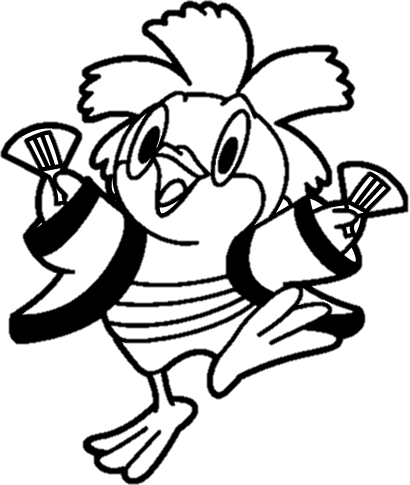 【提出先】　通学している学校にご提出ください。【お問い合わせ先】上総いちはら国府祭り実行委員会事務局（市原市役所　経済部　観光振興課）〒290－8501　市原市国分寺台中央１－１－１担当：酒本･山田ＴＥＬ：0436－23－9755（直通）ＦＡＸ：0436－22－6980ふりがな氏名生年月日平成　　　年　　　月　　　日平成　　　年　　　月　　　日住所〒〒学校名市原市立　　　　　　　中学校　　　　学年市原市立　　　　　　　中学校　　　　学年希望時間希望する時間帯をご記入ください※複数希望がある場合は「１、２、３、×」などをご記入ください。時間帯希望希望時間希望する時間帯をご記入ください※複数希望がある場合は「１、２、３、×」などをご記入ください。９月２９日（土）13：30～15：00希望時間希望する時間帯をご記入ください※複数希望がある場合は「１、２、３、×」などをご記入ください。９月２９日（土）15：30～17：00希望時間希望する時間帯をご記入ください※複数希望がある場合は「１、２、３、×」などをご記入ください。９月３０日（日）13：30～15：00希望時間希望する時間帯をご記入ください※複数希望がある場合は「１、２、３、×」などをご記入ください。９月３０日（日）15：30～17：00その他希望があればご記入ください。（例）○○さんと一緒に参加します　などその他希望があればご記入ください。（例）○○さんと一緒に参加します　などその他希望があればご記入ください。（例）○○さんと一緒に参加します　など↓保護者記入欄↓　※必須↓保護者記入欄↓　※必須↓保護者記入欄↓　※必須上記のものがボランティア活動を行うことに同意します。保護者：　　　　　　　　　　　　　　　　　印　　　緊急時連絡先：　　　　　　　　（　　　　の連絡先）上記のものがボランティア活動を行うことに同意します。保護者：　　　　　　　　　　　　　　　　　印　　　緊急時連絡先：　　　　　　　　（　　　　の連絡先）上記のものがボランティア活動を行うことに同意します。保護者：　　　　　　　　　　　　　　　　　印　　　緊急時連絡先：　　　　　　　　（　　　　の連絡先）